CURRICULUM VITAE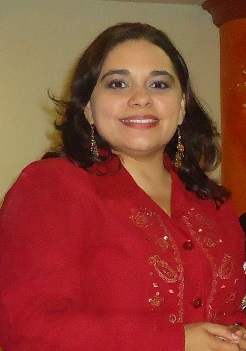 MARTHA OLIVIA MOLINA CASTILLONDATOS PERSONALESLugar y fecha de nacimiento: Hermosillo, Sonora, México, el 24 de abril de 1971.Estado civil: Casada.Edad: 45 años.Domicilio: San Gonzalo No. 26, Col. San Ángel, Hermosillo, Sonora.Teléfono Cel.: 6621-303081Grado Académico: Título en Maestría en Docencia de la Educación Media Superior, Licenciatura, Contador Público Titulado y Técnico en Administración de Empresas Titulado.FORMACIÓN ACADÉMICATítulo de maestría en Docencia de la Educación Media Superior, UPN, Generación 2013 – 2015.Contador Público Titulado, Universidad de Sonora, Generación 1988 – 1992.Técnico de Procesamiento de Datos, IESCO 1989 – 1991.Inglés Avanzado, Harmoll Hall, 1988 – 1990.EXPERIENCIA LABORAL1988 – 1987 Banca Serfín, S.A. Hermosillo, Sonora. Auxiliar del Depto. De Crédito.1990 – 1991 Universidad de Sonora, Hermosillo, Son., Auxiliar del Depto. De Contabilidad de la Librería Universitaria.1991 Combinados agropecuarios de Sonora. Hermosillo, Son., Auxiliar del Depto. De Contabilidad.1995 – 2001 Subdirector Académico del Colegio de Bachilleres del Estado de Sonora, Plantel Profr. Ernesto López Riesgo.2001 a junio 2011: Profesora de Asignatura en el Plantel Profr. Ernesto López Riesgo del Colegio de Bachilleres del Estado de Sonora.2011 a agosto 2015: Profesora de tiempo completo en el Plantel Hermosillo V del Colegio de Bachilleres del Estado de Sonora.De agosto 2015 a la fecha: Subdirector Académico del Colegio de Bachilleres del Estado de Sonora, Plantel Reforma. EXPERIENCIA DOCENTE EN EL COLEGIO DE BACHILLERES DEL ESTADO DE SONORA:Profesora de Asignatura del Colegio de Bachilleres de Sonora, Plantel Profr. Ernesto López Riesgo. Impartiendo las asignaturas de Contabilidad, Paquetes de Informática, Planeación y Métodos, Recursos Financieros e Información Contable, Administración de Empresas.En el plantel Hermosillo V, impartí las asignaturas correspondientes al tercer y cuarto semestre de la capacitación para el trabajo de Contabilidad, así como las asignaturas de Informática 1 y 2.CURSOS Y ACTIVIDADES ACADEMICAS.Dentro de mi trayectoria como profesora y subdirectora he tenido la fortuna de asistir a muchos cursos, congresos y talleres, tanto de índole académica en los temas de informática, temas económico-administrativos, elaboración de reactivos, competencias académicas, planeación y evaluación del aprendizaje, entre otros. Y en área de tratamiento de conductas de los adolescentes, Educación holística, habilidades para la vida, disciplina en los adolescentes, DARE, de Salud Mental y algunos que ofrece el Centro de Integración Juvenil, entre otros.He participado en numerosas ocasiones como jurado en las diversas etapas de concursos académicos, tanto estatales como internos en los planteles profr. Ernesto López Riesgo y Hermosillo V, así mismo he participado como elaboradora de exámenes para evaluar en desempeño académico, tanto para profesores como para alumnos. Otra de las actividades desarrolladas han sido impartir conferencias a los alumnos de nuestro plantel, participación como tutora de grupo por 10 años consecutivos, participación como supervisora de programas académicos (SUPROA), jefe de la academia de capacitación para el trabajo de Contabilidad y del 2011 al 2013, Presidente delegacional del Sindicato Único de Trabajadores del Estado de Sonora, en el plantel Hermosillo V.____________________________________Profra. Martha Olivia Molina Castillón Hermosillo, Sonora a 05 de Diciembre de 2016.